15 декабря с 15:00 до 16:00 врио начальника Управления по вопросам миграции ГУ МВД России по Самарской области полковник полиции Денис Темурович Сафаров проведет прямую телефонную линию.

В указанное время любой желающий может позвонить по телефону 8 (846) 339-50-69 и получить грамотный и компетентный ответ на вопрос, касающийся оказания государственных услуг в сфере миграции и контроля за миграционной ситуацией на территории региона.
 
Задать свой вопрос спикеру можно и в прямом эфире в социальной сети ВКонтакте на площадке официального сообщества ГУ МВД России по Самарской области.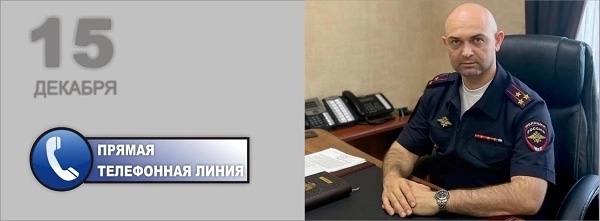 